30.03.2021r. – propozycja zajęć popołudniowych1. Zachęcam do wysłuchania wiersza Jana SztauDynera „Kropki Biedronki”. Dzieci będą mogły doskonalić umiejętność liczenia do 7 oraz powtórzą dni tygodnia. https://www.youtube.com/watch?v=Pm4mZJcEX242. Zachęcam również do wykonania pracy plastycznej pt. „Motylek Cytrynek” 
z wykorzystaniem różnych technik plastycznych: kolorowanie mazakami, kredkami, pastelami lub wyklejanie bibułą, papierem kolorowym lub jeżeli macie Państwo inny pomysł, jak zrobić motylka to bardzo chętnie zobaczę efekty Waszej pracy z dziećmi  (a.rogala@pp19.radom.pl).Oto wzór motylka: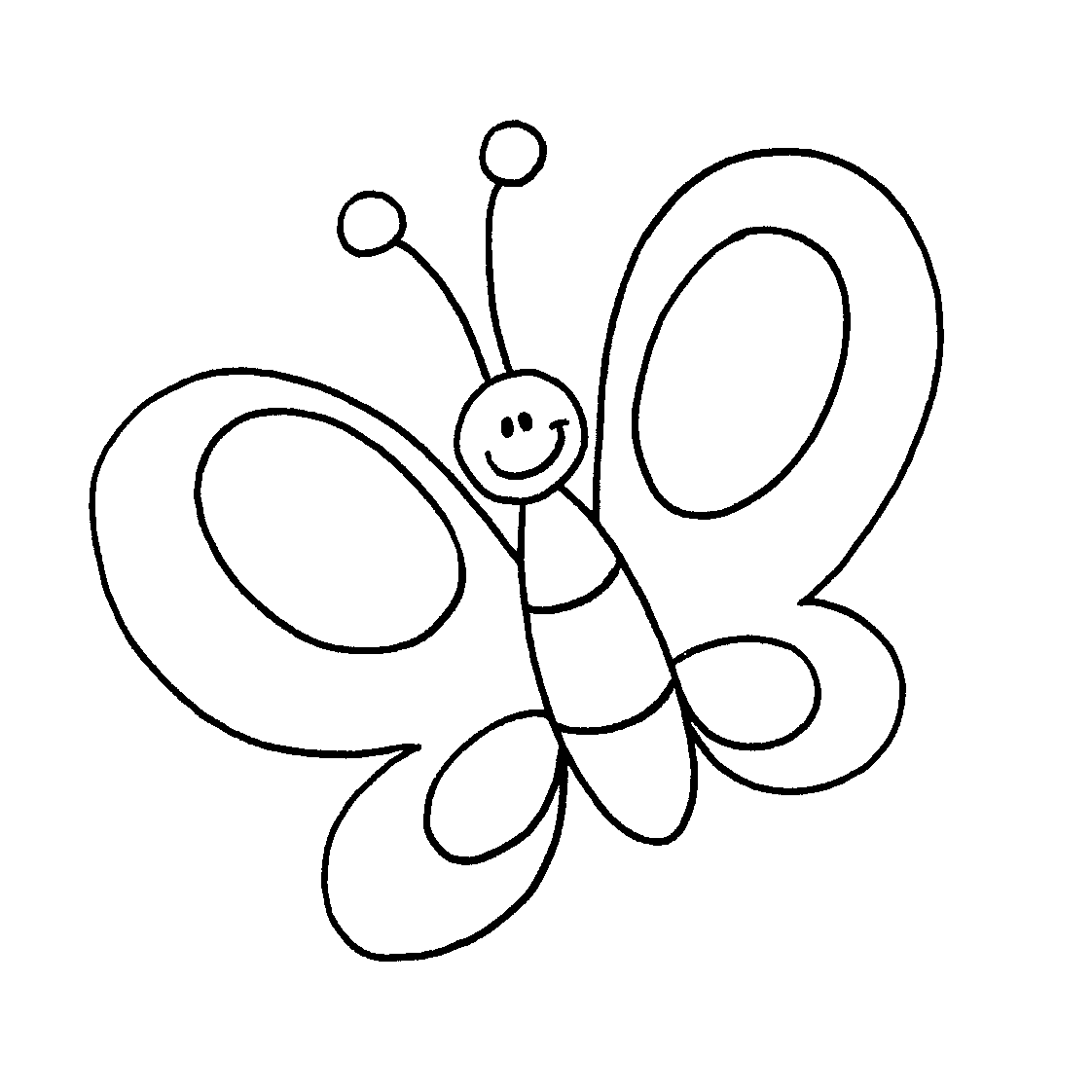 Poniżej podaję przykłady wykonanych już motylków: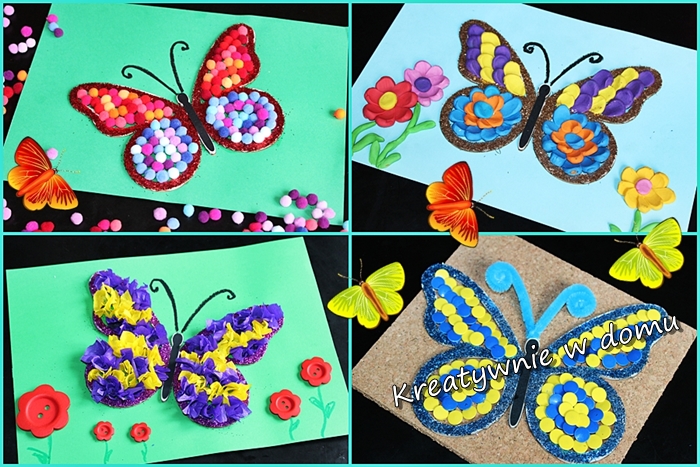 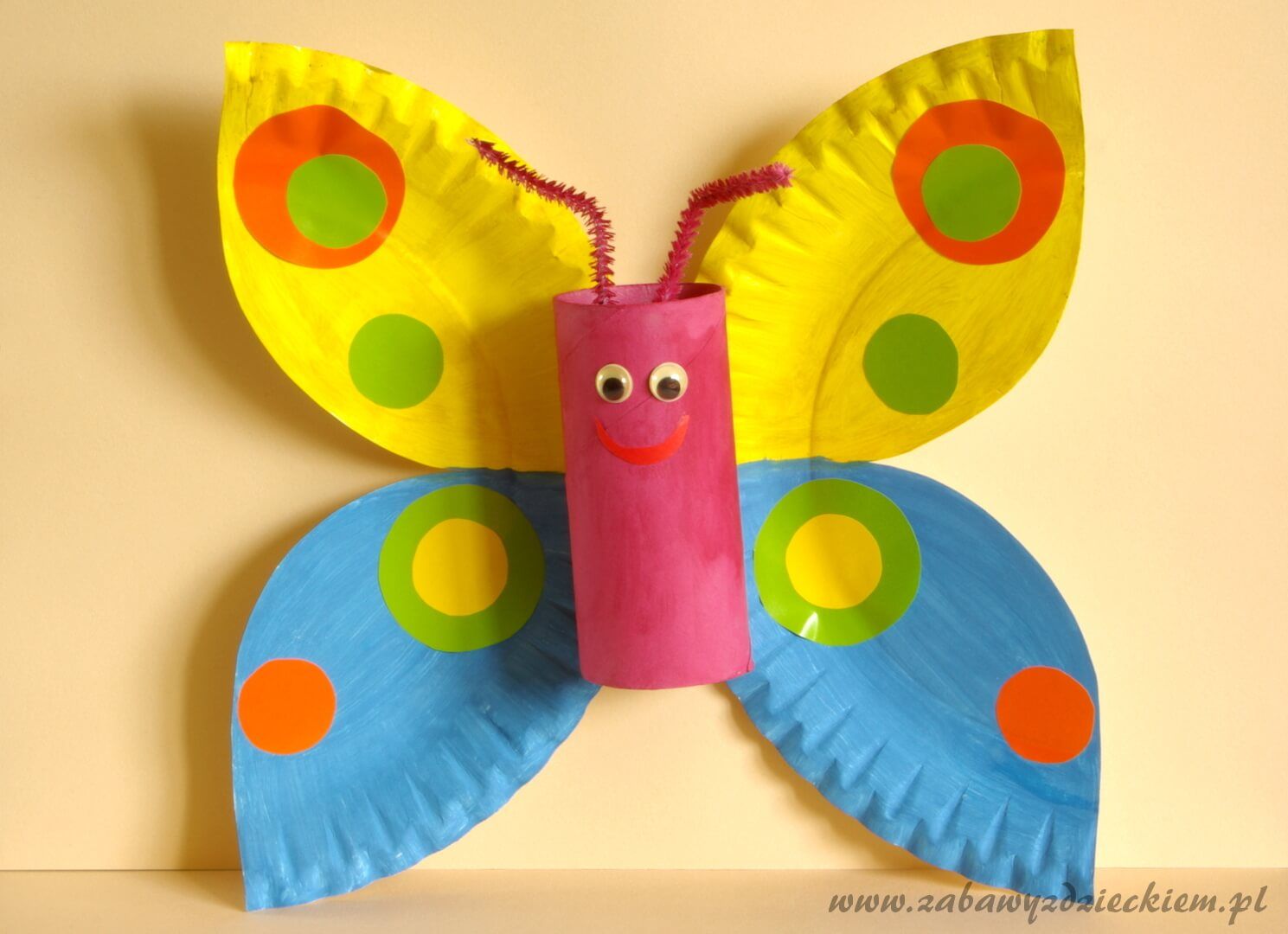 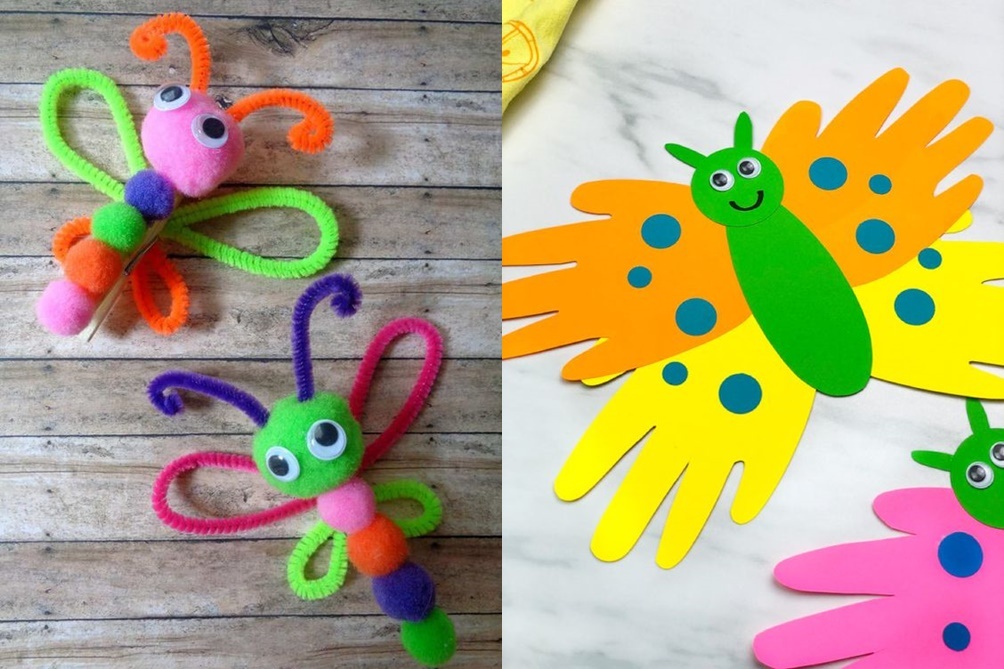 